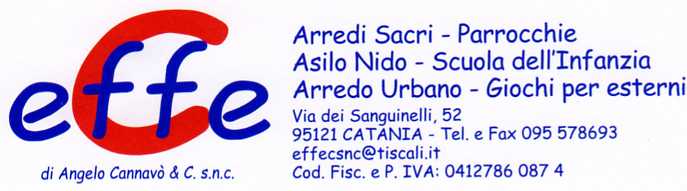 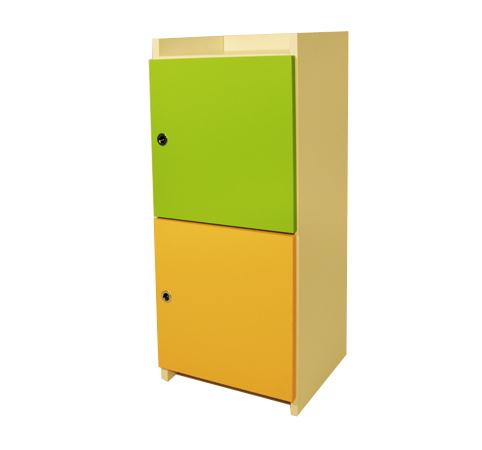 Descrizione:Spogliatoio a 2 ante Struttura in nobilitato spessore 18 mm placcato su due lati.Cerniere apertura apertura sportelli a 180° anti schiacciamento, maniglie tonde incassate, antine disponibili in vari colori .Nella parte superiore ha un vano porta oggettiDimensioni 45x100x40 p cmCategoria: Spogliatoi Bimbo
Tipi di scuola: nido, maternaCodice: AR01066